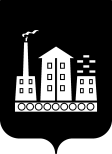 АДМИНИСТРАЦИЯ ГОРОДСКОГО ОКРУГА СПАССК-ДАЛЬНИЙ РАСПОРЯЖЕНИЕ10 октября 2018 г.            г. Спасск-Дальний, Приморского края                № 455-раОб осуществлении ведомственного контроля за соблюдением трудового законодательства и иных нормативных правовых актов, содержащих нормы трудового права в подведомственных организациях Администрации городского округа Спасск-Дальний	В целях организации и осуществления ведомственного контроля за соблюдением трудового законодательства и иных нормативных правовых актов, содержащих нормы трудового права, подведомственными организациями Администрации городского округа Спасск-Дальний, руководствуясь Федеральным законом от 06 октября 2003г.  № 131-ФЗ "Об общих принципах организации местного самоуправления в Российской Федерации", статьей 353.1 Трудового кодекса Российской Федерации, Законом Приморского края от 07 ноября 2014г.  № 491-КЗ "О порядке и условиях осуществления ведомственного контроля за соблюдением трудового законодательства и иных нормативных правовых актов, содержащих нормы трудового права, на территории Приморского края", Уставом  городского округа Спасск-Дальний:1. Определить административное управление Администрации  городского округа Спасск-Дальний уполномоченным органом, осуществляющим ведомственный контроль за соблюдением трудового законодательства и иных нормативных правовыхактов, содержащих нормы трудового права, в муниципальных учреждениях и предприятиях, учредителем которых является Администрация городского округа Спасск-Дальний.2. Ведомственный контроль за соблюдением трудового законодательства и иных нормативных правовых актов, содержащих нормы трудового права в подведомственных муниципальных учреждениях и предприятиях городского округа Спасск-Дальний осуществлять в соответствии с Законом Приморского края от             7 ноября 2014 года № 491-КЗ «О порядке и условиях осуществления ведомственного контроля за соблюдением трудового законодательства и иных нормативных правовых актов, содержащих нормы трудового права, на территории Приморского края».3. Утвердить перечень муниципальных учреждений, организаций городского округа Спасск-Дальний,  в отношении которых осуществляется ведомственный контроль за соблюдением трудового законодательства и иных нормативных правовых актов, содержащих нормы трудового права (прилагается)..	4. Контроль за исполнением настоящего распоряжения возложить на заместителя главы Администрации, руководителя аппарата Администрации городского округа Спасск-Дальний Е.Э. Богинского.Глава городского округа Спасск-Дальний		 	                            В.В. Квон                                                                                                       УТВЕРЖДЕН                                                                                                      распоряжением Администрации                                                                                                    городского округа Спасск-Дальний                                                                                                    от 10 октября 2018г.  № 455-па                                                                                ПЕРЕЧЕНЬмуниципальных учреждений, организаций городского округа Спасск-Дальний в отношении которых осуществляется ведомственный контроль за соблюдением трудового законодательства и иных нормативных правовых актов, содержащих нормы трудового права№ п/пМуниципальные учреждения, предприятия городского округа Спасск-Дальний1.Муниципальное бюджетное общеобразовательное учреждение «Средняя общеобразовательная школа № 1» городского округа Спасск-Дальний 2.Муниципальное бюджетное общеобразовательное учреждение «Средняя общеобразовательная школа № 3» городского округа Спасск-Дальний 3.Муниципальное бюджетное общеобразовательное учреждение «Средняя общеобразовательная школа № 4» городского округа Спасск-Дальний 4.Муниципальное бюджетное общеобразовательное учреждение «Средняя общеобразовательная школа № 5» городского округа Спасск-Дальний 5.Муниципальное бюджетное общеобразовательное учреждение «Средняя общеобразовательная школа № 11» городского округа Спасск-Дальний 6.Муниципальное бюджетное общеобразовательное учреждение «Средняя общеобразовательная школа № 12» городского округа Спасск-Дальний 7.Муниципальное бюджетное общеобразовательное учреждение «Средняя общеобразовательная школа № 14» городского округа Спасск-Дальний 8.Муниципальное бюджетное общеобразовательное учреждение «Средняя общеобразовательная школа № 15» городского округа Спасск-Дальний 9.Муниципальное бюджетное общеобразовательное учреждение «Гимназия» городского округа Спасск-Дальний 10.Муниципальное бюджетное дошкольное образовательное учреждение «Детский сад общеразвивающего вида  № 1 «Светлячок» городского округа Спасск-Дальний 11.Муниципальное бюджетное дошкольное образовательное учреждение «Детский сад общеразвивающего вида № 2 «Капелька» городского округа Спасск-Дальний12.Муниципальное бюджетное дошкольное образовательное учреждение «Детский сад общеразвивающего вида № 3 «Радуга» городского округа Спасск-Дальний13.Муниципальное бюджетное дошкольное образовательное учреждение «Центр развития ребёнка детский сад № 4 «Солнышко» городского округа Спасск-Дальний 14.Муниципальное бюджетное дошкольное образовательное учреждение «Центр развития ребенка детский сад  № 5 «Гнездышко» городского округа Спасск-Дальний  15.Муниципальное бюджетное дошкольное образовательное учреждение «Детский сад общеразвивающего вида № 7 «Сказка» городского округа Спасск-Дальний16.Муниципальное бюджетное дошкольное образовательное учреждение «Детский сад общеразвивающего вида  № 10 «Малышка» городского округа Спасск-Дальний 17.Муниципальное бюджетное дошкольное образовательное учреждение «Центр развития ребенка детский сад № 14 «Колокольчик» городского округа Спасск-Дальний  18.Муниципальное бюджетное дошкольное образовательное учреждение «Детский сад общеразвивающего вида № 16 «Аленка» городского округа  Спасск-Дальний19.Муниципальное бюджетное дошкольное образовательное учреждение «Центр развития ребенка детский сад № 17 «Семицветик» городского округа Спасск-Дальний  20.Муниципальное бюджетное дошкольное образовательное учреждение «Центр развития ребенка детский сад № 18 «Родничок» городского округа Спасск-Дальний 21.Муниципальное бюджетное дошкольное образовательное учреждение «Детский сад общеразвивающего вида № 23 «Теремок» городского округа Спасск-Дальний 22.Муниципальное бюджетное дошкольное образовательное учреждение «Центр развития ребенка детский сад № 26 «Ивушка» городского округа Спасск-Дальний 23.Муниципальное бюджетное дошкольное образовательное учреждение «Центр развития ребенка детский сад № 27 «Березка» городского округа Спасск-Дальний24.Муниципальное бюджетное учреждение дополнительного образования  «Созвездие» городского округа Спасск-Дальний 25.Муниципальное бюджетное  учреждение дополнительного образования «Дом детского творчества» городского округа  Спасск-Дальний 26.Муниципальное казённое учреждение «Центр финансово-хозяйственного и методического обеспечения муниципальных образовательных учреждений городского округа Спасск-Дальний» 27.Муниципальное казенное учреждение "Централизованная бухгалтерия учреждений культуры»28.Муниципальное автономное учреждение Городской центр народной культуры "Приморье"29.Муниципальное бюджетное учреждение "Краеведческий музей имени           Н.И. Береговой городского округа Спасск-Дальний"30.Муниципальное бюджетное учреждение "Центральная городская библиотека городского округа Спасск-Дальний"31.Муниципальное бюджетное учреждение дополнительного образования  "Детская школа искусств" городского округа Спасск-Дальний"32.Муниципальное бюджетное  учреждение дополнительного образования  "Детско-юношеская спортивная школа "Атлант" городского округа Спасск-Дальний33.Муниципальное автономное спортивное учреждение "Физкультурно-спортивный центр" городского округа Спасск-Дальний34.Муниципальное бюджетное образовательное учреждение дополнительного образования детей "Детский оздоровительно-образовательный спортивный центр" городского округа Спасск-Дальний с. Калиновка35.Муниципальное казенное учреждение"Управление по делам гражданской обороны, чрезвычайным ситуациям и ликвидации последствий стихийных бедствий городского округа Спасск-Дальний"36.Муниципальное казенное учреждение "Хозяйственное управление Администрации городского округа"37.Муниципальное бюджетное учреждение «Наш город»38.Муниципальное унитарное предприятие "Центральная районная аптека № 29" г.Спасск-Дальний39.Муниципальное унитарное предприятие "Городской рынок" г. Спасск-Дальний